	Na temelju članka 45. Statuta Općine Punat (“Službene novine Primorsko goranske županije” broj 8/18, 10/19 i 3/20) i na temelju članka 13. Pravilnika o provedbi postupaka jednostavne nabave robe, radova i usluga KLASA: 080-02/17-01/1, URBROJ: 2142-02-02/1-17-23 od 24. svibnja 2017. godine i KLASA: 080-02/17-01/1, URBROJ: 2142-02-02/1-17-34 od 12. rujna 2017. godine (dalje u tekstu: Pravilnik), Općinski načelnik Općine Punat donosiO D L U K U    O    O D A B I R UI.	Po provedenom postupku poziva na dostavu ponuda za predmet nabave „Izgradnja oborinske odvodnje u Ulici Buka u Puntu“, za najpovoljniju ponudu odabire se ponuda ponuditelja GP Krk d.d., Stjepana Radića 31, 51500 Krk.II.            Naručitelj će s odabranim ponuditeljem sklopiti ugovor o izgradnji oborinske odvodnje u Ulici Buka u Puntu.III.            Ova Odluka dostavlja se svim ponuditeljima s preslikom Zapisnika o pregledu i ocjeni ponuda i Zapisnika o otvaranju ponuda.O b r a z l o ž e n j e	Naručitelj Općina Punat, temeljem članka 5. Pravilnika, provela je postupak prikupljanja ponuda za predmet nabave „Izgradnja oborinske odvodnje u Ulici Buka u Puntu“.	Vrijednost nabave procijenjena je na iznos od 484.000,00 kn + PDV.	Sukladno članku 8. stavku 1. Pravilnika poziv na dostavu ponuda obavljen je na internetskim stranicama Općine Punat.            U propisanom roku, do 24. veljače 2020. godine do 12:00 sati, zaprimljena je jedna ponuda gospodarskog subjekta GP Krk d.d., Stjepana Radića 31, 51500 Krk. Ponudi je priložena sva potrebna dokumentacija: popunjeni , potpisani i pečatom ovjereni obrazac Ponudbenog lista i Troškovnika, izvadak iz sudskog registra i potvrda porezne uprave o nepostojanju duga s osnove dospjelih poreznih obveza i obveza za mirovinsko i zdravstveno osiguranje.	Na osnovu rezultata pregleda i ocjene ponuda utvrđena je kao najpovoljnija ponuda ponuditelja GP Krk d.d., Stjepana Radića 11, 51500 Krk. Cijena odabrane ponude iznosi 457.488,10kn (bez PDV-a), odnosno cijena s PDV-om iznosi 571.860,13 kn.            Po kriteriju za odabir, ponuda je u okviru procijenjene vrijednosti nabave, pravilna, prihvatljiva, prikladna i sukladna zahtjevima naručitelja.	Slijedom navedenog odlučeno je kao u izreci.										OPĆINSKI NAČELNIK								      	      	         Marinko Žic	Prilog:	1. Preslika Zapisnika o pregledu i ocjeni ponuda KLASA: 030-02/20-01/5, URBROJ: 2142-02-03/15-20-4 od 25. veljače 2020. godine	2. Preslika Zapisnika o otvaranju ponuda KLASA: 030-02/20-01/5, URBROJ: 2142-02-03/15-20-3 od 25. veljače 2020. godine	Dostaviti:GP Krk d.d., Stjepana Radića 31, 51500 Krk Pismohrana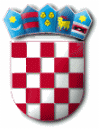 R E P U B L I K A   H R V A T S K APRIMORSKO – GORANSKA ŽUPANIJAOPĆINA PUNATOPĆINSKI NAČELNIKKLASA:   030-02/20-01/5URBROJ: 2142-02-03/15-20-5Punat, 26. veljače 2020. godine